T.C.GAZİ ÜNİVERSİTESİMimarlık Fakültesi............................... Bölüm BaşkanlığınaBölümümüze ait	Laboratuvarı için ihtiyaç duyulan cihaza/cihazlara ilişkin teknik şartname ve proforma fatura ektedir. Belirtilen cihazın/cihazların temini hususunda gereğini arz ederim.…/…/20…Unvan/İsim/SoyisimEk: Teknik Şartname ve Proforma Fatura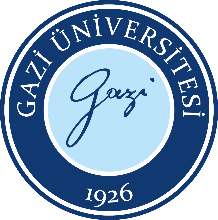 Laboratuvar Cihaz Talep FormuDöküman No:MİM.FR. 0013Laboratuvar Cihaz Talep FormuYayın Tarihi:16.06.2022Laboratuvar Cihaz Talep FormuRevizyon Tarihi:Laboratuvar Cihaz Talep FormuRevizyon No:3Laboratuvar Cihaz Talep FormuSayfa:1/1